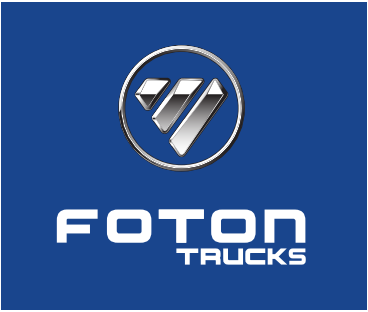 Aumark TM 1Modelo: TM CS Cabina: 1520 Cabina Simple CarroceríaTipo: Cabina  Simple / Flatbed Dimensiones (LxAxAlt) mm: 4880×1680×1920 Dimensiones caja (LxAxAlt) mm: 3050×1560×360 Dist entre ejes (mm): 2600    Pesos Personas en cabina: 2Peso Orden de marcha (kg): 1220Carga útil (kg): 1630Peso Bruto Total (kg): 2850MotorModelo: DAM15RTipo: Euro V, MultiPoint InjectionCilindrada (L): 1,498Potencia máx (kW (HP) /rpm): 82 (110) / 6000Torque máx (Nm/rpm) : 142 / 4500Caja de VelocidadesTipo: 5 MTRelación de marchas:  4.81 / 2.577 / 1.51 / 1.00 / 0.87 //Rev: 4.457SuspensiónDelantera: McPherson independienteTrasera: Elásticos longitudinales (5)FrenosFreno de servicio: Hidráulicos, disco delantero /tambor traseroCubiertas Medidas: 175/70 R14 (4+1)Tanque de combustible Material / Capacidad: Plástico 50LDirección: EléctricaRadio: SSensor de estacionamiento: OpcAir Bag:  OpcEquipamiento de Confort y SeguridadAcondicionador de aire: SCierre Centralizado c/Comando: SAlzacristales eléctricos: SABS + EBD: SLuz de circulación diurna: S